Група Езв-72. 16.03.2020. Консультація №5 до ЗНО.		Тема: Арифметична та геометрична прогресії. Тренувальні тести.Інструкція до урокуПовторіть теоретичний матеріал до теми.Запишіть до зошита основні формули.Розгляньте приклади виконання завдань.Виконати тестове завдання.Довідковий матеріал Приклади виконання завданьСамостійна роботаПрогресіїПрогресіїарифметичнагеометричнаОзначення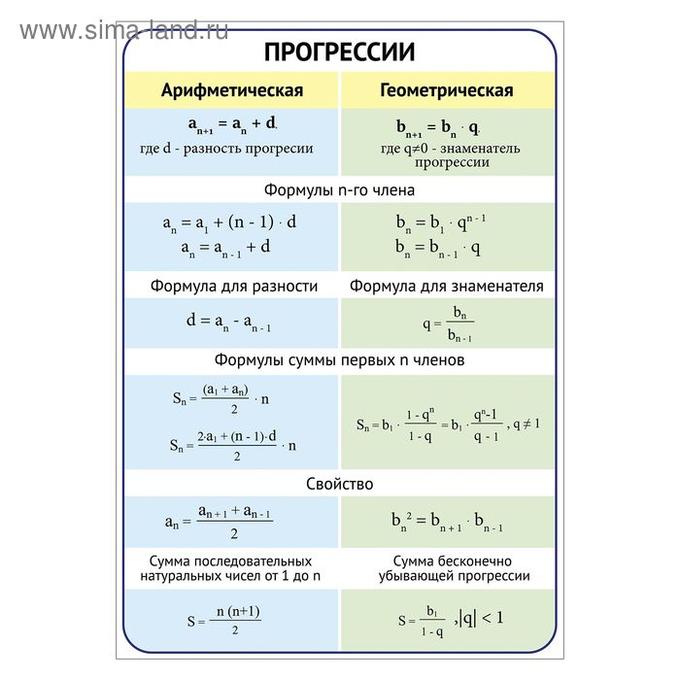 d - різницяq – знаменник (q≠0)Формула п-го членаФормула для різниціФормула для знаменникаФормула суми перших п членівСума нескінченно спадної геометричної прогресіїВластивістьЗавданняКількість балівКількість балівПочатковий рівень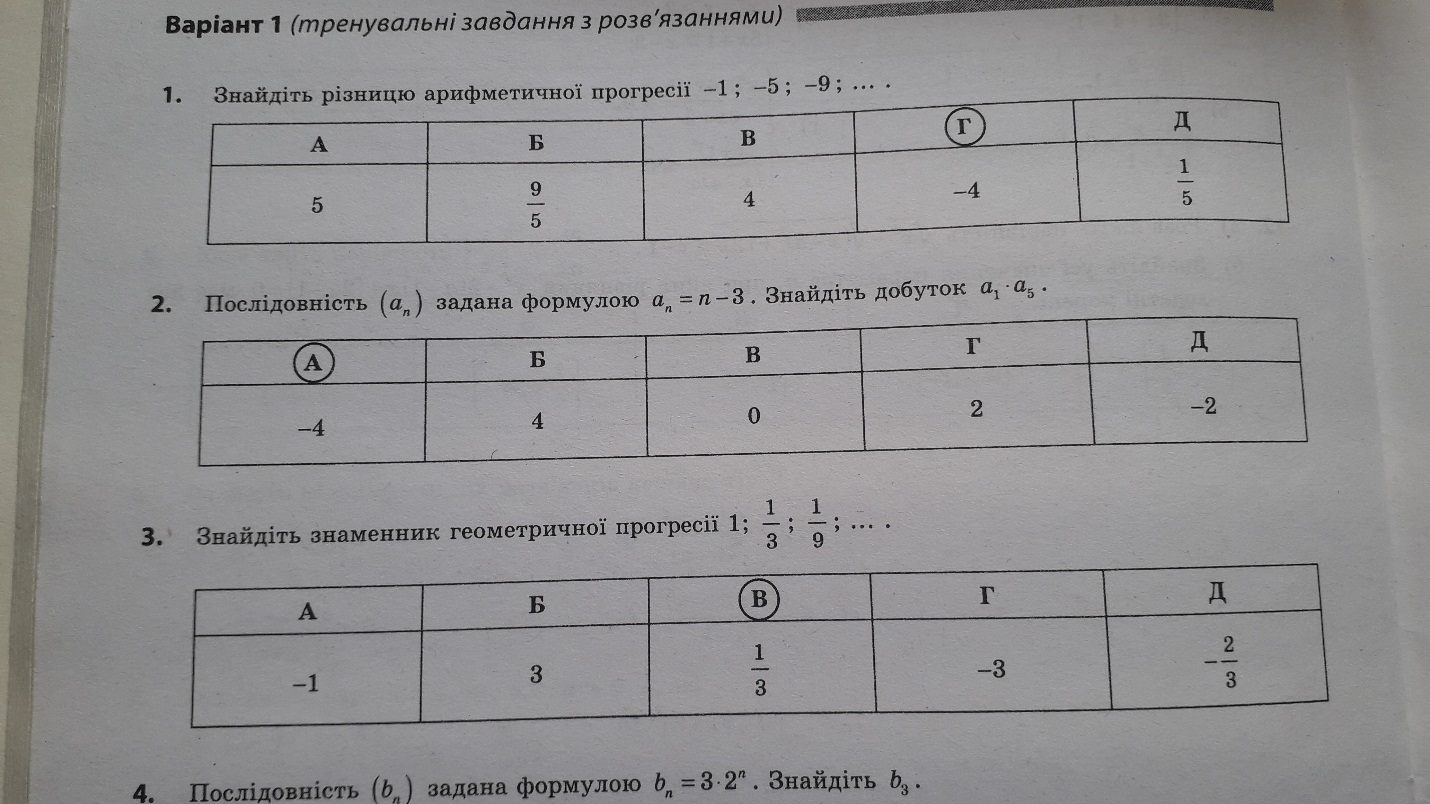 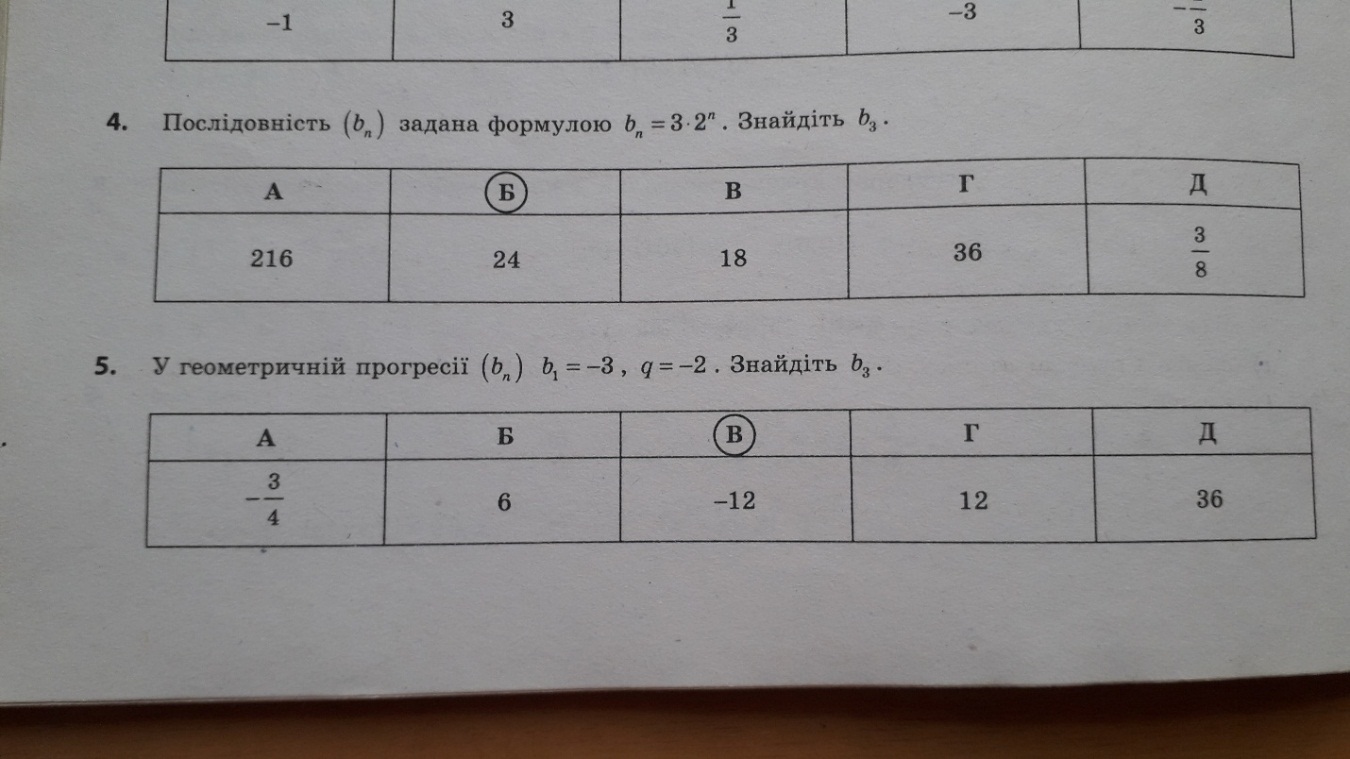 0,50,50,50,50,50,50,50,50,50,5Середній рівеньСередній рівень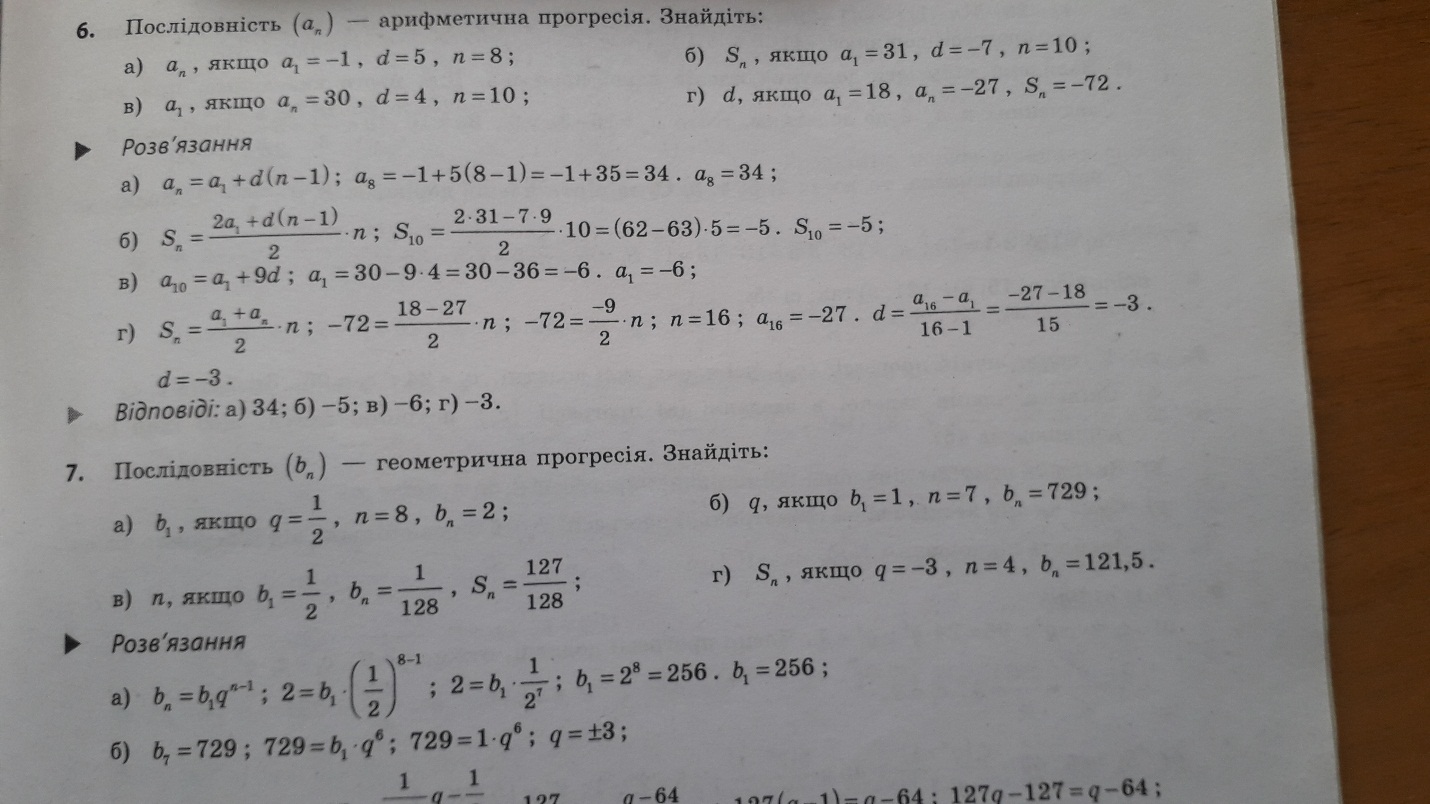 1,5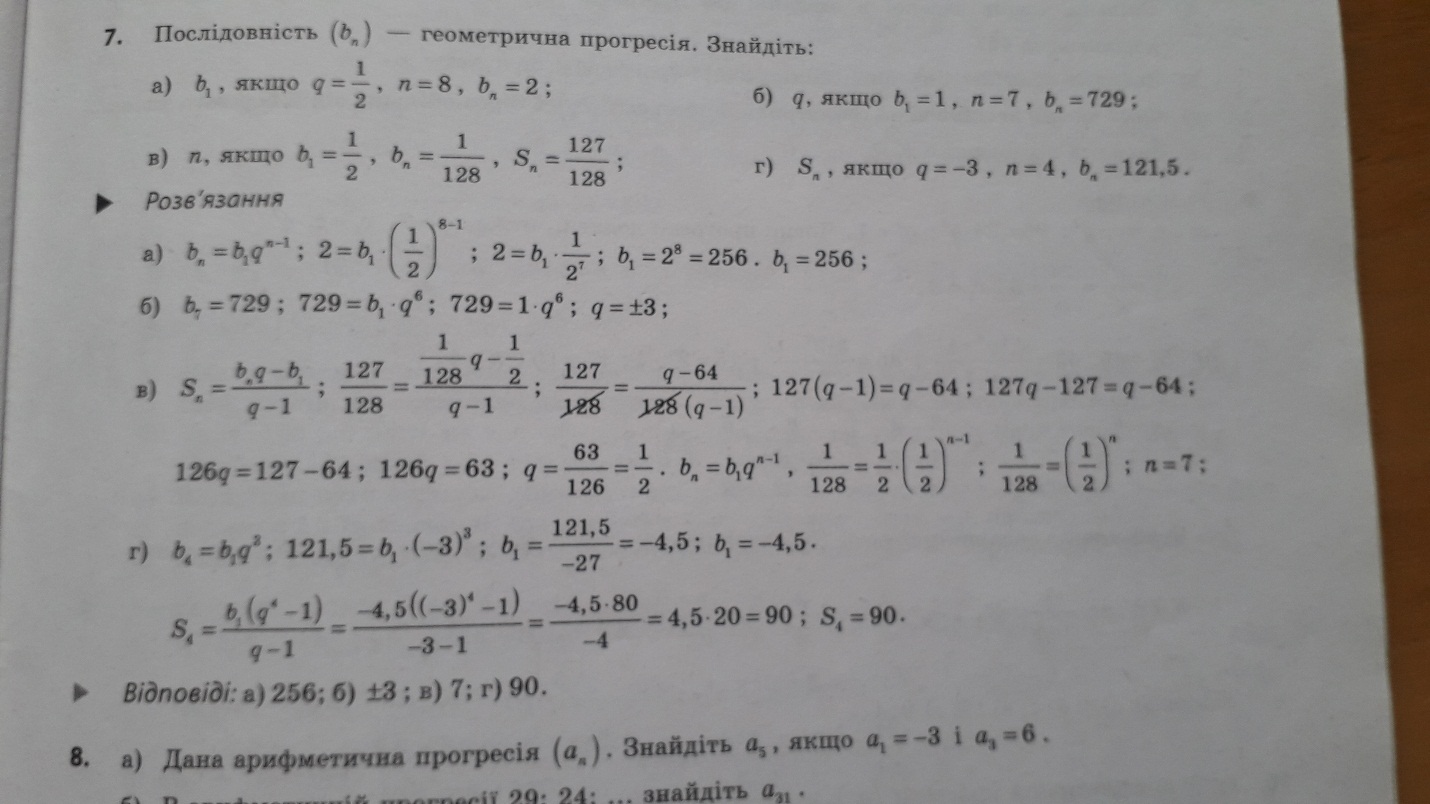 1,5Достатній рівеньДостатній рівень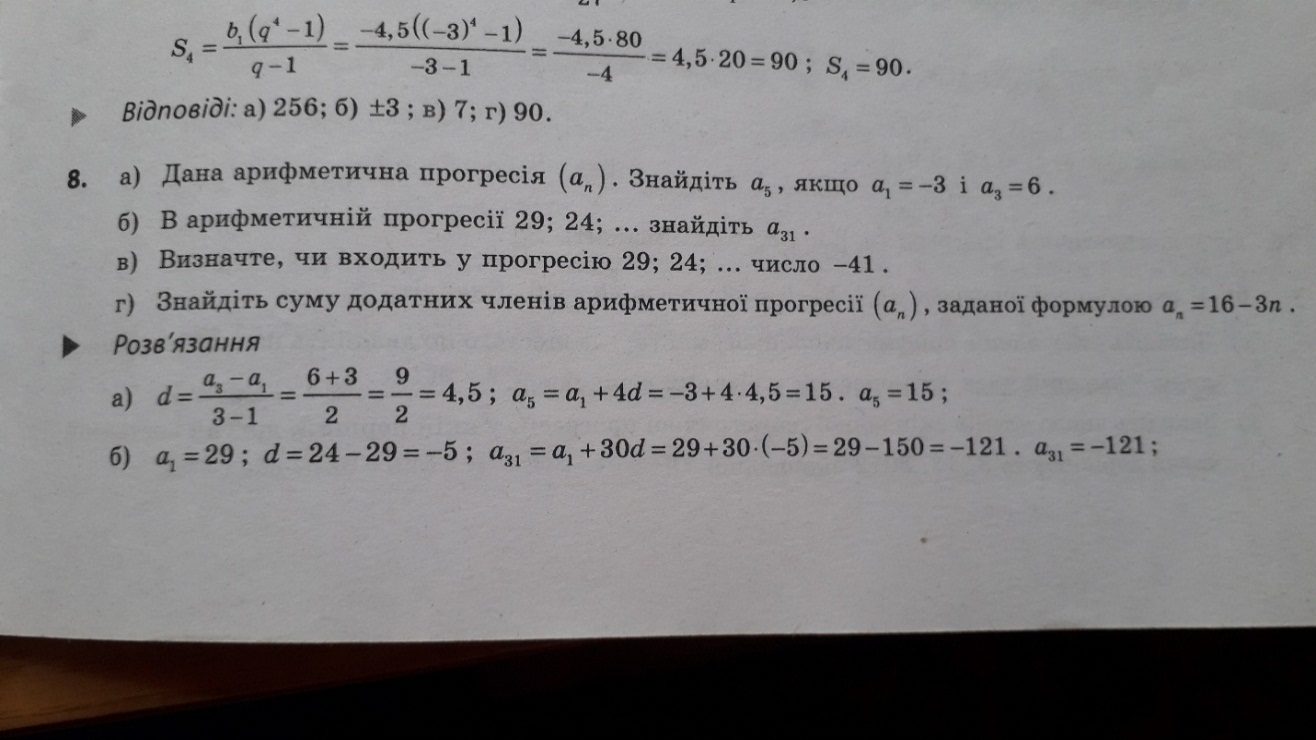 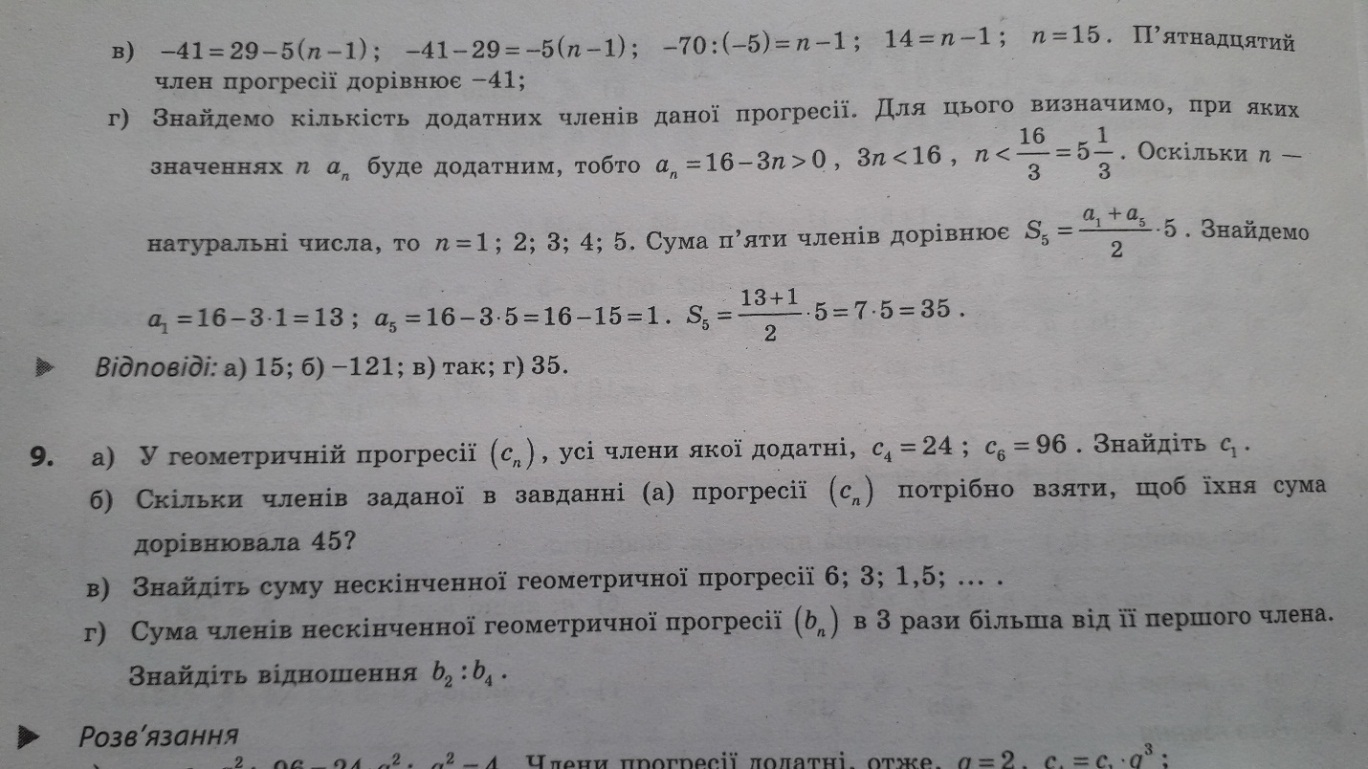 1,5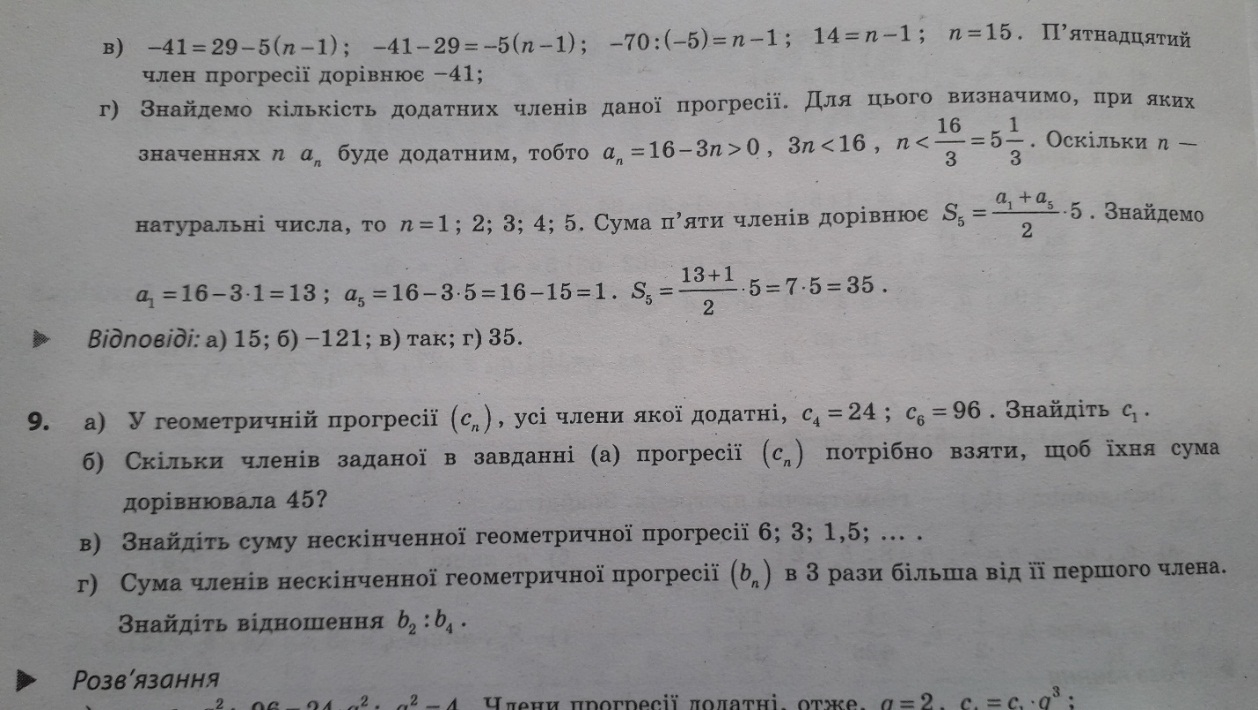 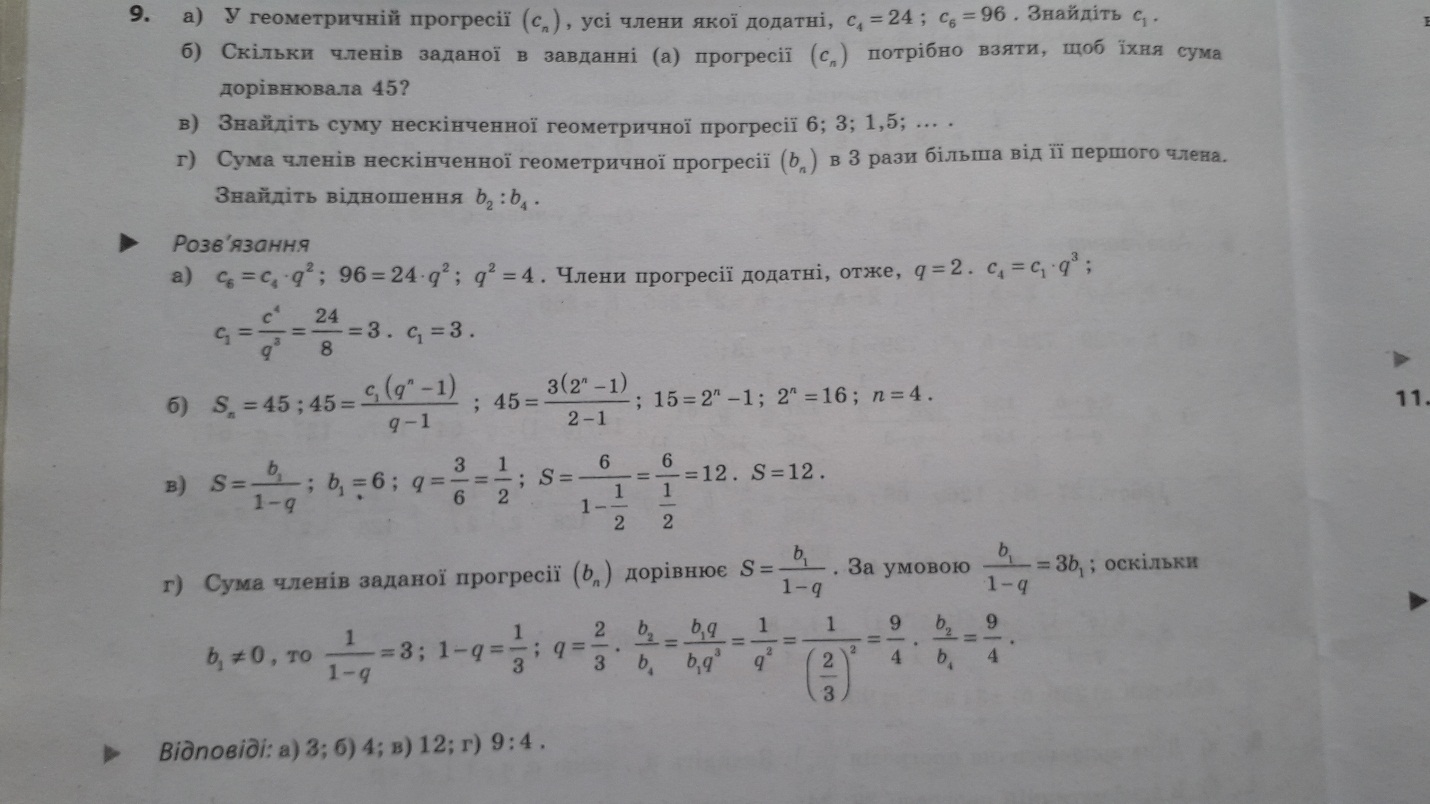 1,5ЗавданняЗавданняКількість балівПочатковий рівеньПочатковий рівень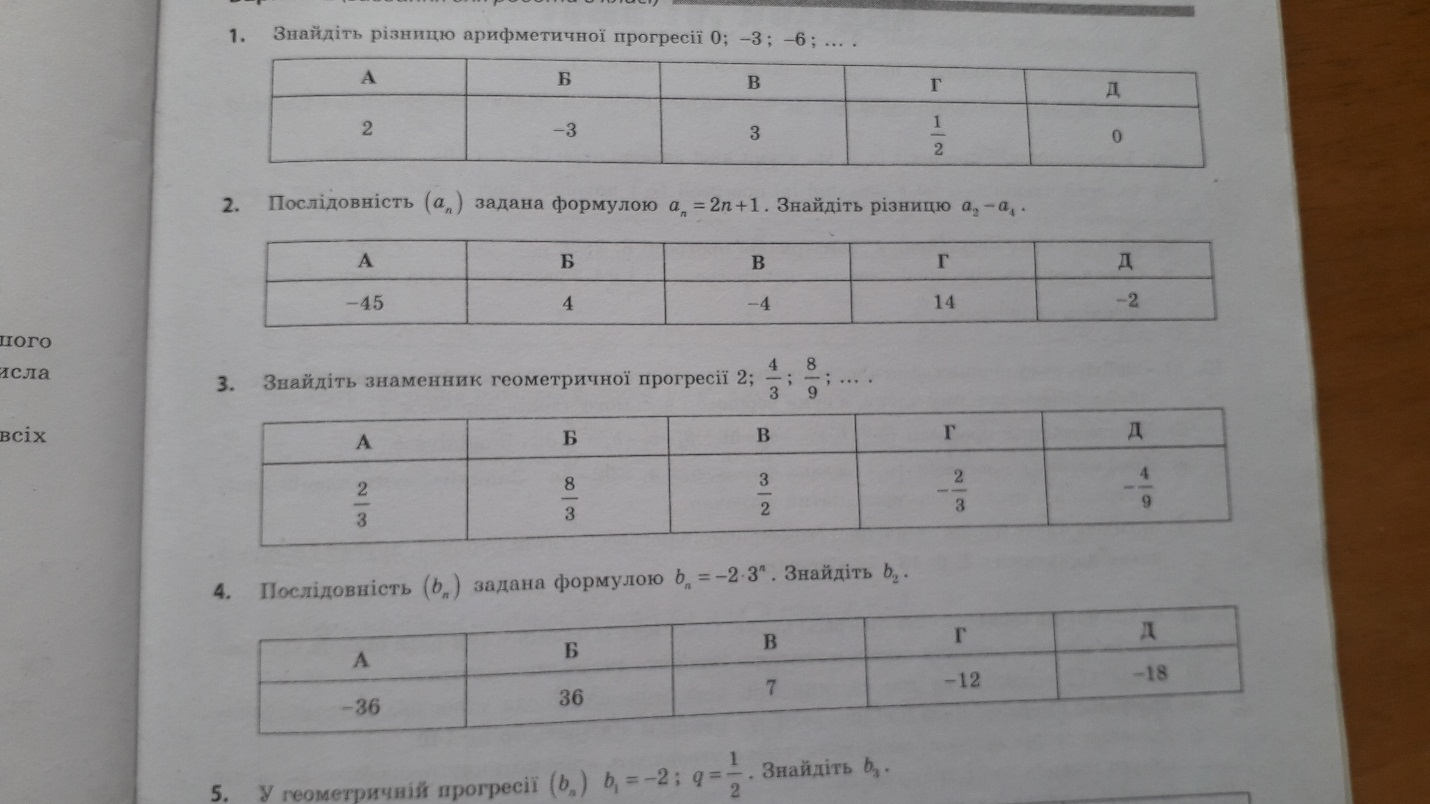 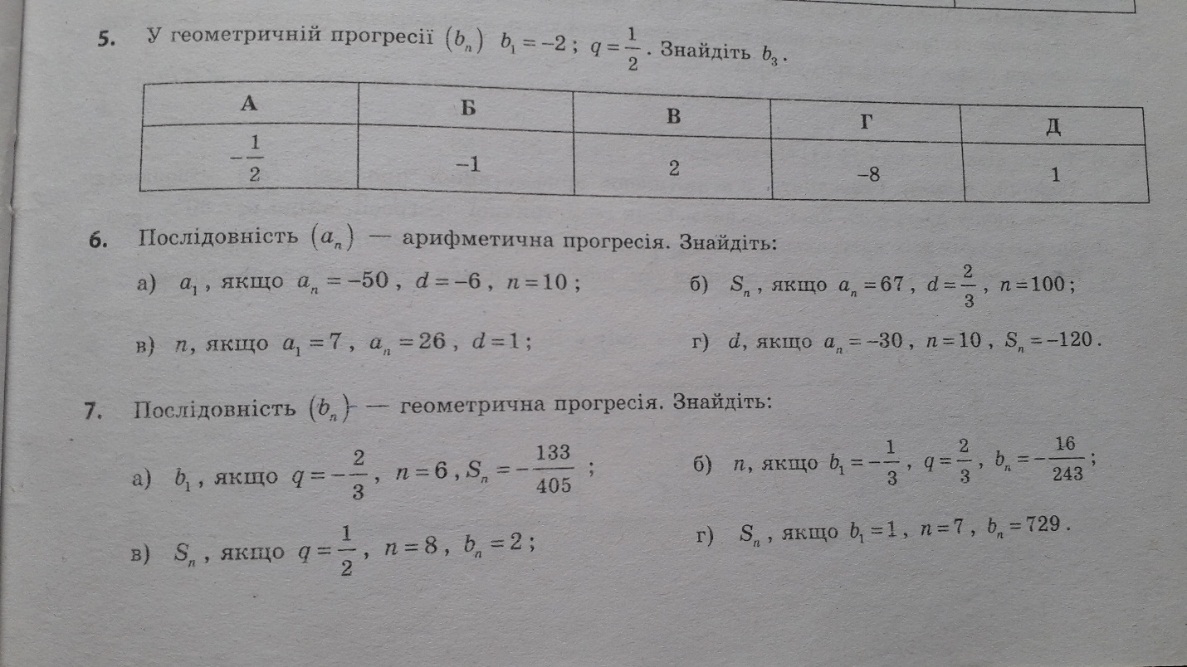 0,50,50,50,50,5Середній рівеньСередній рівень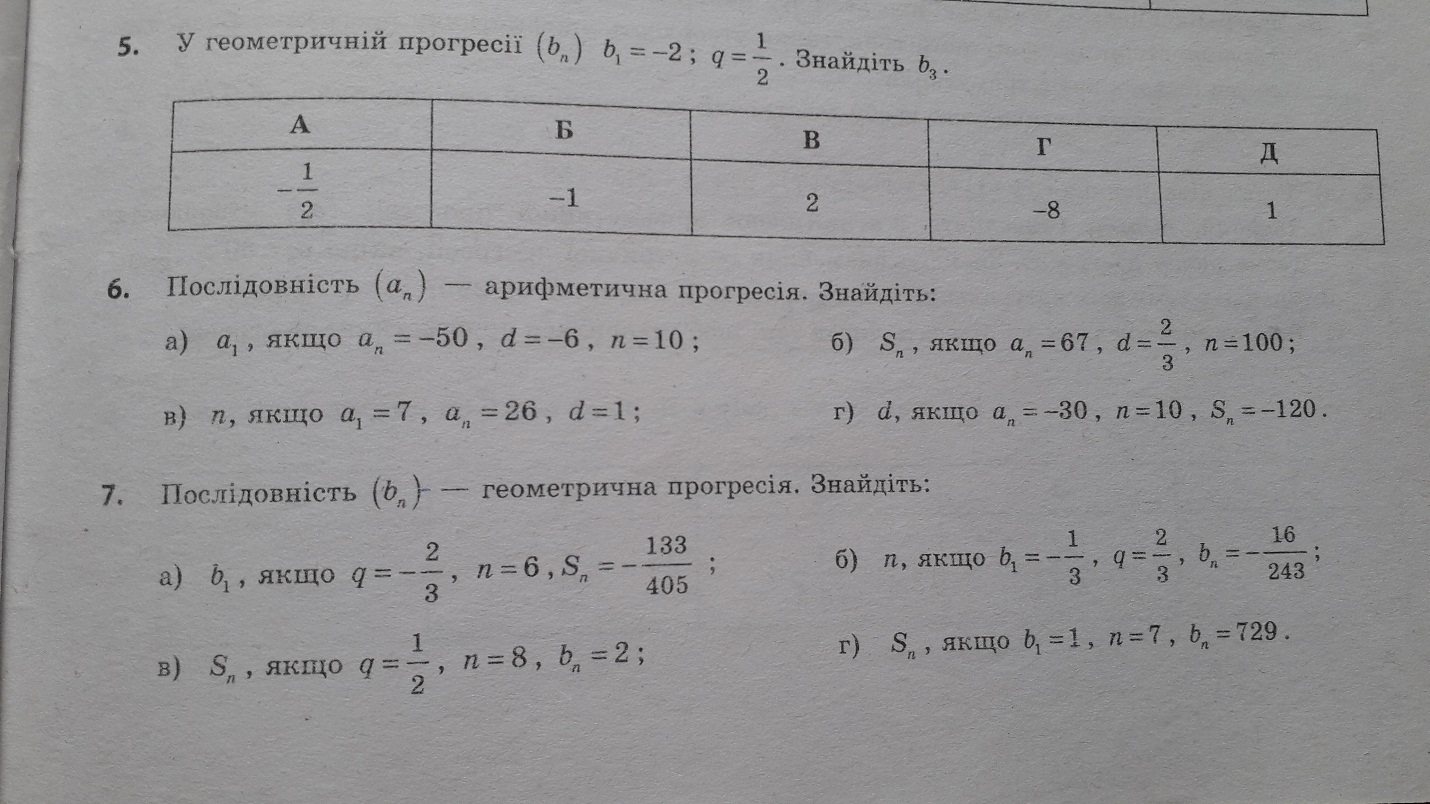 1,51,5Достатній рівеньДостатній рівень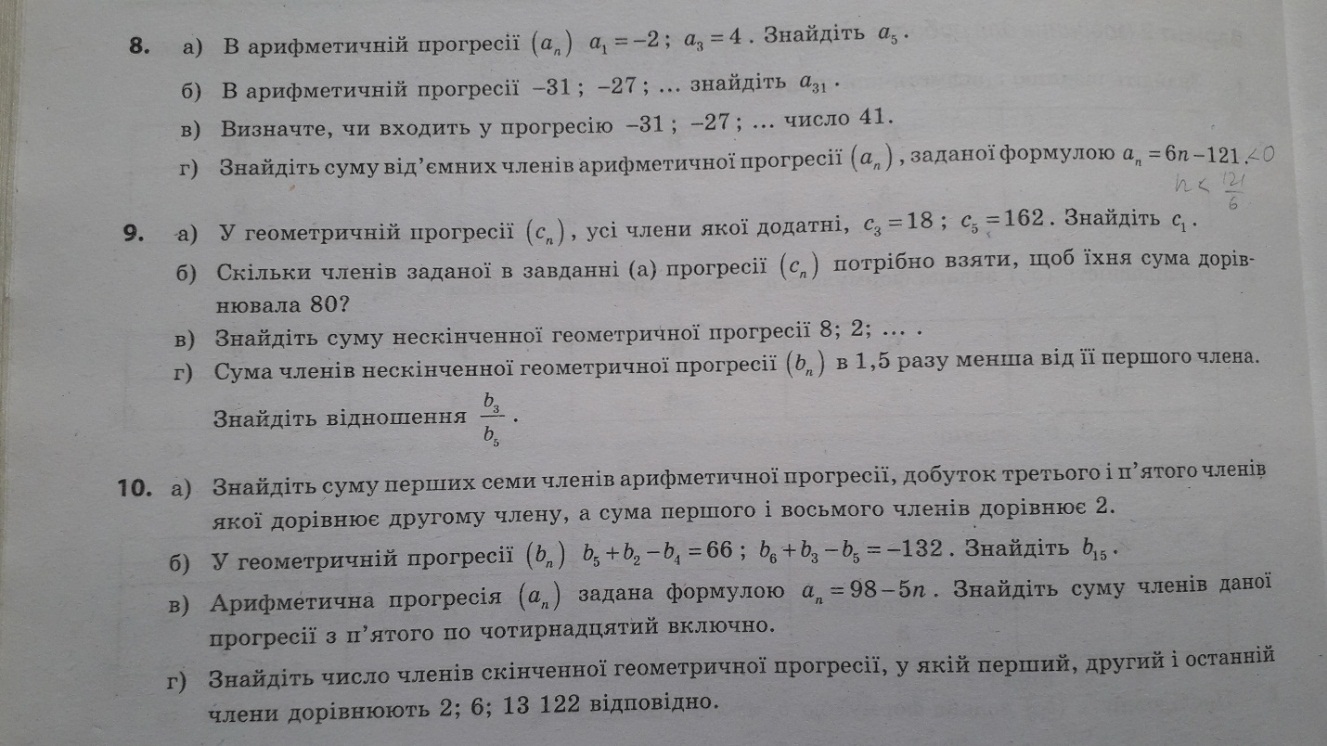 1,5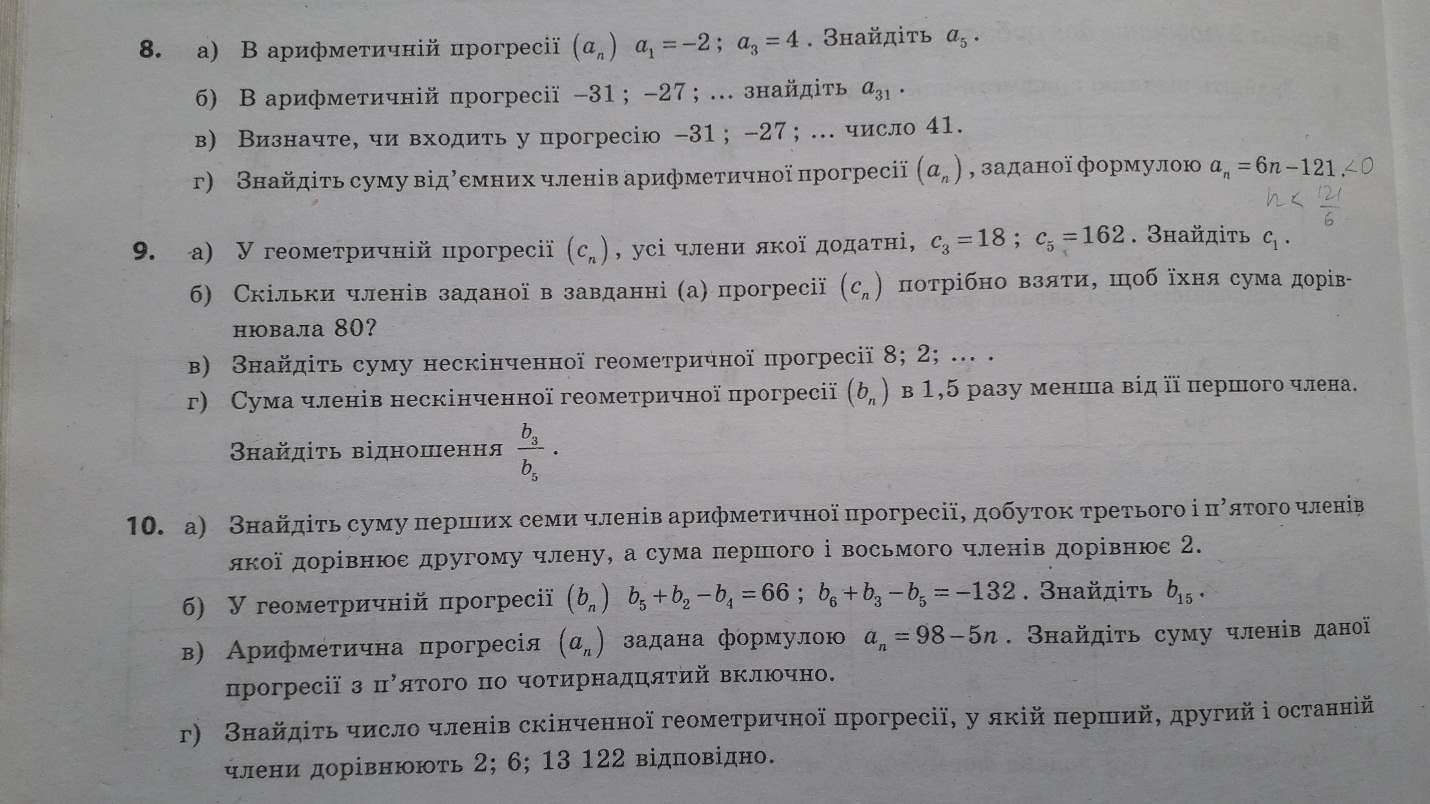 1,5